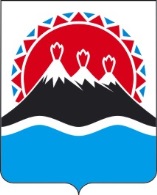 П О С Т А Н О В Л Е Н И ЕПРАВИТЕЛЬСТВА КАМЧАТСКОГО КРАЯ             г. Петропавловск-КамчатскийПРАВИТЕЛЬСТВО ПОСТАНОВЛЯЕТ:1. Внести в раздел 2 приложения к постановлению Правительства Камчатского края от 19.12.2008 № 424-П «Об утверждении Положения о Региональной службе по тарифам и ценам Камчатского края» следующие изменения:1) в части 2.1:а) абзац первый пункта 2 после слова «энергию» дополнить словами «(за исключением ценовых зон теплоснабжения»;б) дополнить пунктом «ж(1)», следующего содержания:«ж(1)) устанавливает в ценовых зонах теплоснабжения плату за подключение (технологическое присоединение) к системе теплоснабжения, применяемую в случае, если стороны договора на подключение (технологическое присоединение) не достигли соглашения о размере платы за подключение (технологическое присоединение) к системе теплоснабжения;»;в) дополнить подпунктами «с», «т» и «у» следующего содержания:«с) устанавливает в ценовых зонах теплоснабжения:предельный уровень цены на тепловую энергию (мощность);тарифы на теплоноситель в виде воды, поставляемый едиными теплоснабжающими организациями потребителям и теплоснабжающими организациями другим теплоснабжающим организациям с использованием открытых систем теплоснабжения (горячего водоснабжения), за исключением случая, когда поставку указанного теплоносителя осуществляет теплоснабжающая организация, владеющая на праве собственности или на ином законном основании источником тепловой энергии, потребителю, теплопотребляющие установки которого технологически соединены с этим источником тепловой энергии непосредственно или через тепловую сеть, принадлежащую на праве собственности и (или) на ином законном основании указанной теплоснабжающей организации или указанному потребителю, если такие теплопотребляющие установки и такая тепловая сеть не имеют иного технологического соединения с системой теплоснабжения и к тепловым сетям указанного потребителя не присоединены теплопотребляющие установки иных потребителей;тарифы на горячую воду, поставляемую едиными теплоснабжающими организациями потребителям с использованием открытых систем теплоснабжения (горячего водоснабжения), установленные в виде формулы двухкомпонентного тарифа с использованием компонента на теплоноситель и компонента на тепловую энергию;тарифы на товары, услуги в сфере теплоснабжения в случаях, указанных в частях 12.1 - 12.4 статьи 10 Федерального закона от 27.07.2010 № 190-ФЗ «О теплоснабжении».т) осуществляет в ценовых зонах теплоснабжения индексацию:тарифа на услуги по передаче тепловой энергии, теплоносителя, установленного для соответствующей теплосетевой организации и действующего на дату окончания переходного периода в ценовых зонах теплоснабжения, в целях осуществления расчетов за оказываемые услуги по передаче тепловой энергии, теплоносителя в случаях возникновения разногласий в отношении цены на услуги по передаче тепловой энергии, теплоносителя между единой теплоснабжающей организацией и теплосетевой организацией;ставки за тепловую энергию двухставочного тарифа, установленной для соответствующей теплоснабжающей организации и действующей на дату окончания переходного периода в ценовых зонах теплоснабжения, в целях осуществления расчетов за произведенную тепловую энергию (мощность) в случаях возникновения разногласий в отношении цены на тепловую энергию (мощность) между единой теплоснабжающей организацией и собственником или законным владельцем источников тепловой энергии, в отношении которых принято решение о приостановлении вывода указанных источников тепловой энергии из эксплуатации в соответствии с Федеральным законом от 27.07.2010 «190-ФЗ «О теплоснабжении»;величины расходов на топливо, отнесенных на одну гигакалорию тепловой энергии, отпускаемой в виде пара и (или) воды от источника (источников) тепловой энергии, и учтенных в одноставочном тарифе, установленном для соответствующей теплоснабжающей организации и действующем на дату окончания переходного периода в ценовых зонах теплоснабжения, в целях осуществления расчетов за произведенную тепловую энергию (мощность) в случаях возникновения разногласий в отношении цены на тепловую энергию (мощность) между единой теплоснабжающей организацией и собственником или законным владельцем источников тепловой энергии, в отношении которых принято решение о приостановлении вывода указанных источников тепловой энергии из эксплуатации в соответствии с Федеральным законом от 27.07.2010 № 190-ФЗ «О теплоснабжении».у) обеспечивает в поселениях, городских округах, не отнесенных к ценовым зонам теплоснабжения, в целях информирования теплоснабжающих организаций, теплосетевых организаций и потребителей расчет и размещение на официальном сайте в информационно-телекоммуникационной сети "Интернет" уровня цены на тепловую энергию (мощность), определенного в соответствии с Правилами определения в ценовых зонах теплоснабжения предельного уровня цены на тепловую энергию (мощность), включая правила индексации предельного уровня цены на тепловую энергию (мощность), технико-экономическими параметрами работы котельных и тепловых сетей, используемыми для расчета предельного уровня цены на тепловую энергию (мощность), утверждаемыми Правительством Российской Федерации в соответствии с Федеральным законом от 27.07.2010 № 190-ФЗ «О теплоснабжении».».2) пункт 2 части 2.2 изложить в следующей редакции:«информацию и необходимые материалы по вопросам установления, изменения и применения тарифов, в том числе установления и изменения предельных уровней цен на тепловую энергию (мощность), регулируемых в соответствии с Федеральным законом от 27.07.2010 № 190-ФЗ «О теплоснабжении», в случаях, в формате и в сроки, которые установлены Федеральным законом от 27.07.2010 № 190-ФЗ «О теплоснабжении», а также правилами предоставления информации в области государственного регулирования тарифов в сфере теплоснабжения, утвержденными федеральным органом исполнительной власти в области государственного регулирования тарифов;».2. Настоящее постановление вступает в силу через 10 дней после дня его официального опубликования.Губернатор Камчатского края                                                               В.И. ИлюхинСОГЛАСОВАНО:Заместитель председателяПравительства Камчатского края					            М.А. СубботаРуководитель Региональной службы по тарифам и ценам Камчатского края                                                                                     О.Н. КукильНачальник Главного правовогоуправления Губернатора и Правительства Камчатского края                                                            С.Н. ГудинИсп.Андрусяк Сергей СергеевичТел. (84152) 42-75-17 Региональная служба по тарифам и ценам Камчатского краяПОЯСНИТЕЛЬНАЯ ЗАПИСКАк проекту постановления Правительства Камчатского края«О внесении изменения в приложение к постановлению Правительства Камчатского края от 19.12.2008 № 424-П «Об утверждении Положенияо Региональной службе по тарифам и ценам Камчатского края»Проект постановления Правительства Камчатского края разработан в целях приведения в соответствие с постановлением Правительства Российской Федерации от 17.10.2018 № 1236 «О внесении изменений в пункт 4 Типового положения об органе исполнительной власти субъекта Российской Федерации в области государственного регулирования тарифов». 01.11.2018 года проект постановления Правительства Камчатского края размещен на Едином портале проведения независимой антикоррупционной экспертизы и общественного обсуждения проектов нормативных правовых актов Камчатского края для проведения в срок по 10.11.2018 года независимой антикоррупционной экспертизы. Настоящий проект постановления Правительства Камчатского края не подлежит оценке регулирующего воздействия в соответствии с постановлением Правительства Камчатского края от 06.06.2013 № 233-П «Об утверждении Порядка про ведения оценки регулирующего воздействия проектов нормативных правовых актов Камчатского края и экспертизы нормативных правовых Камчатского краю». Реализация проекта постановления Правительства Камчатского края не потребует выделения дополнительных ассигнований бюджета. №